ສາທາລະນະ​ລັດ  ປະຊາທິປະ​ໄຕ  ປະຊາຊົນ​ລາວ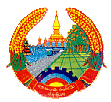 ສັນຕິພາບ  ​ເອກະລາດ  ປະຊາທິປະໄຕ  ເອກະພາບ  ວັດທະນະຖາວອນອົງການໄອຍະການປະຊາຊົນສູງສຸດ						      ເລກທີ......./ອອປສ							    ນະຄອນຫຼວງວຽງຈັນ, ວັນທີ....../......./2015ຂໍ້ຕົກລົງຂອງຫົວໜ້າອົງການໄອຍະການປະຊາຊົນສູງສຸດວ່າດ້ວຍການ​ນໍາ​ໃຊ້​ລະບົບ​ການ​ບໍລິຫານ​ຄະດີ ຢູ່​ອົງການ​ໄອ​ຍະ​ການປະຊາຊົນ----------------ອີງ​ຕາມ	ກົດໝາຍ​ວ່າ​ດ້ວຍ​ອົງການ​ໄອ​ຍະ​ການ​ປະຊາຊົນ ສະບັບເລກທີ 10/ສພຊ, ລົງວັນ		ທີ 26 ພະຈິກ 2009.ອີງຕາມ	ມະຕິຕົກລົງຂອງສະພາແຫ່ງຊາດ ວ່າດ້ວຍການເລືອກຕັ້ງຫົວໜ້າອົງການໄອ		ຍະການປະຊາຊົນສູງສຸດສະບັບເລກທີ 09/ສພຊ, ລົງວັນທີ 16 ມີຖຸນາ 2011.ອີງຕາມ	ແນະນໍາຂອງຄະນະກໍາມະການອະໄພຍະໂທດລະດັບຊາດປະຈໍາປີ 2015 ສະບັບເລກທີ 010/ອອປສ, ລົງວັນທີ 10/3/2015.-ຫົວໜ້າອົງການໄອຍະການປະຊາຊົນສູງສຸດຕົກລົງ:ມາດຕາ 1:	ອະນຸມັດເປີດກອງປະຊຸມເຊື່ອມຊຶມການຈັດຕັ້ງປະຕິບັດຄໍາແນະນໍາຂອງຄະນະກໍາມະການອະໄພຍະໂທດລະດັບຊາດປະຈໍາປີ 2015, ຈັດຢູ່ 3 ພາກໆໜຶ່ງມີກໍານົດເວລາ 3 ວັນດັ່ງນີ້:ພາກເໜືອ ຈັດຢູ່ແຂວງຫຼວງພະບາງ, ໃນລະຫວ່າງວັນທີ 15-17 ມີນາ 2015.ພາກກາງ ຈັດຢູ່ອົງການໄອຍະການປະຊາຊົນສູງສຸດ, ໃນລະຫວ່າງວັນ 15-17 ມີນາ 2015.ພາກໃຕ້ ຈັດຢູ່ແຂວງຈໍາປາສັກ, ໃນລະຫວ່າງວັນທີ 15-17 ມີນາ 2015ມາດຕາ 2: 	ຫ້ອງການ, ບັນດາກົມ, ສະຖາບັນຄົ້ນຄວ້າ ແລະ ຝຶກອົບຮົມໄອຍະການ, ອົງການໄອຍະການປະຊາຊົນທຸກຂັ້ນ ແລະ ພາກສ່ວນທີ່ກ່ຽວຂ້ອງຈົ່ງຮັບຮູ້ ແລະ ຈັດຕັ້ງປະຕິບັດຂໍ້ຕົກ ລົງສະບັບນີ້ຕາມໜ້າທີ່ຂອງໃຜລາວ.ມາດຕາ 3:	ຂໍ້ຕົກລົງສະບັບນີ້ ມີຜົນສັກສິດນັບແຕ່ມື້ລົງລາຍເຊັນເປັນຕົ້ນໄປ.              		ຫົວໜ້າອົງການໄອຍະການປະຊາຊົນສູງສຸດ